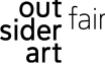 Super-Rough  Guest Curator: Takashi Murakami  150 Wooster Street, New York  June 9-27, 2021  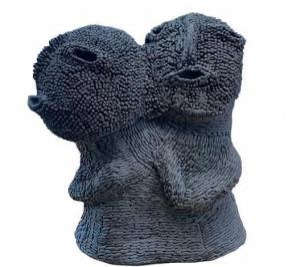 Kazumi Kamae, Masato and I visit the ISE Grand Shrine, 2021,  fired clay, 12 x 11 x 7.5 inches. Courtesy of Yukiko Koide Presents, Tokyo.  The Outsider Art Fair is excited to present Super-Rough, a large-scale group exhibition of close  to two hundred sculptural works by approximately 60 self-taught, visionary and vernacular folk  artists from around the world. Overseen by Takashi Murakami, in collaboration with several  dozen Outsider Art Fair dealers and gallerists, the show will take place in a raw, expansive  ground floor space in SoHo, New York City. Super-Rough, a word play on Superflat—Murakami’s highly influential term for a new genre of  Japanese Pop Art that emerged at the turn of the millennium, proposes the private and  idiosyncratic universe of Outsider Art as an alternative to the ongoing spectacle of contemporary  art and popular culture. Also referencing Outsider Art’s DIY dimensionality and handmade  aesthetic, Super-Rough offers a diametrical departure from the slick seductive surfaces of a  shiny consumer consciousness. At the same time it reflects Murakami’s understanding that in  visual culture there is equivalence to all manners of art, a super-flattening of prior hierarchical  distinctions between fine art and popular or vernacular arts, between what is professional andinstitutionally ratified and what is self-taught. On the compositional and textural implications of  an adjective like “rough” Murakami cites the calligraphic Zen paintings of temple monks and  Buddhist sculpture, in which studied refinement gradually drifts towards a rougher abstraction,  and how in each there is a forceful connection between refinement and roughness. He also  sees a connection between religious art and the spiritual strain in Outsider Art, explaining that  “Outsider Artists don’t think about unnecessary things, they focus in on that state.”  1.) Monica Valentine, Untitled, 2021. Mixed media, 12.5x12.5x2.5 in. Creative Growth Art Center, Oakland, California. 2.) John  Byam (1929-2013), Untitled, n.d., Wood, glue and sawdust, 5.2 x 4 x 3.6 in. Courtesy of Andrew Edlin Gallery, New York. 3.) Nek  Chand, (1924-2015), Untitled, n.d. Metal, cement, ceramic, 28 ½ x 12 ½ x 9 in. The Gallery of Everything, London.  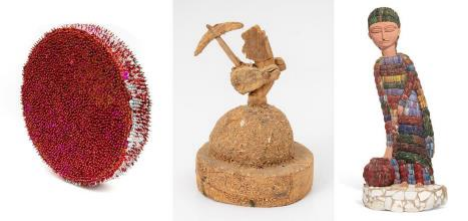 Certain tendencies emerge out of the imaginative unpredictability of these tactile inventions,  where assemblage reveals its true cumulative glory—be it a refuse-laden metal bus by the late  Dutch master Willem Van Genk (1927-2005), the bead and sequin-encrusted foam works by  Monica Valentine; Lonnie Holley’s re-imagined and transformed talismans made from found  objects and imbued with profoundly metaphorical meaning; Gaston Chaissac’s (1910-1964)  fanciful collage figures; Bessie Harvey’s (1929-1994) deeply religious animations of the wood  she foraged; or the architecturally woven miniature thrones that Eugene Von Bruenchenhein  (1910-1983) fabricated from bleached chicken and turkey bones. By presenting together these  and other esteemed self-taught makers of sculpture–William Edmondson, James Castle, Judith  Scott–with a legion of works by anonymous and scarcely known artists, Super-Rough becomes  a voyage of discovery more than just a map of the familiar.  Murakami is one of a number of contemporary artists who have supported Outsider Art in recent  years (e.g. David Byrne, Maurizio Cattelan, KAWS). He has collected significant works by artists  like Henry Darger, but he is clear that he is far from an expert on the subject. But he does  explain why trained artists might be in a special position to recognize the creative instincts of  self-taught artists. “In baseball or soccer you have excellent scouts who can watch youngathletes play, they are able to see even then that they have great muscle, agility, build or  physique,” he offers, “and when we look at self-taught art we can also appreciate this kind of  physicality in their work, the agility and flexibility of their hand and brain…the physical  perfection is there, they are not trained but they can do it. As artists we train so hard it is  sometimes difficult to get out of our shell, we have to think of careers and money, to be able to  play by a certain set of rules that allow less creative freedom.” It is with an abiding wonder of  that raw state, that Super-Rough is dedicated.  Featuring:  Alikan Abdollahi  A.C.M. Jose Adario dos Santos  Paul Amar  Gil Batle  Hawkins Bolden  Raimundo Borges Falcão  Murat Briere David Butler John Byam Seyni Awa Camara James Castle  Gaston Chaissac  Nek Chand  Ulisses Pereira Chaves Chomo (Roger Chomeaux)  Raymond Coins Alan Constable  Ronald & Jessie Cooper Guillaume Couffignal  Curtis Cuffie  Stroff Denis  Tom Duncan  William Edmondson  Louis (Louie) Estape  Howard Finster  John Foxell  Yuki Fujioka  Dennis Gordon  Cindy Gosselin  Manuel Graziano Manoel Galdino de Freitas Bessie Harvey  Yasuhiro Hirata  Lonnie Holley Rev. J.L. HunterKazumi Kamae  Sylvia Katuszewski  Yumiko Kawai  Jan Krizek  Hans Krusi  Ralph Lanning  Georges Liautaud  Ted Ludwiczak Jordan Laura MacLachlan  Jerry the Marble Faun  Jose Marquez Francis Marshall  Maruch Méndez Edward Nagrodzki  Michel Nedjar  Ryuji Nomoto  Moses Ogden  Tony Pedemonte  Elijah Pierce  Emile Ratier  O.L. Samuels Shinichi Sawada  Hans Schmitt  Judith Scott  Charles Simmons  Kambel Smith  Richard C. Smith  Sylvain and Ghyslaine  Staëlens Daniel Swanigan  Snow  Chico Tabibuia  Ionel Talpazan  Terry Turrell  Monica ValentineWillem Van Genk    Eugene Von Bruenchenhein  Memory Ware  George Widener  Terry WilliamsHideaki Yoshikawa  Anonymous Artists  Participating Galleries:  Chris Byrne
Carl Hammer Gallery  Cathouse Proper  Cavin-Morris Gallery Center for Creative Works Creative Growth Art Center Dutton  Andrew Edlin Gallery  Fleisher/Ollman Gallery  Galería MUY  Galerie Lange  Galerie Pol Lemétais   Henry Boxer Gallery  Hirschl & Adler  Jennifer Lauren Gallery  JP Ritsch-Fisch  Marion Harris  Mariposa Unusual Art  NEXUS SINGULARITY (Aarne Anton)  Norman Brosterman  Private Collector Ricco/Maresca Gallery  Shelter  SHRINE  SITUATIONS  Steven S. Powers  The Gallery of Everything  Venus Over Manhattan  Yukiko Koide Presents  # # #  Super-Rough  June 9 – June 27, 2021  150 Wooster Street, SoHo, New York City  Tickets: $10  https://www.eventbrite.com/e/153881320171  VIP & Press Preview:  Tuesday, June 8, 11:00am-7:00pm  Public Hours:  Wednesdays – Saturdays: 11:00am-7:00pm  Sunday: 12:00-6:00pm  Monday: closed  Tuesday: closed  About the Outsider Art Fair:  Founded in New York in 1993, the Outsider Art Fair is the original art fair concentrating specifically on  self-taught art, presenting works by acknowledged masters such Henry Darger, Bill Traylor and Aloïse  Corbaz, as well as living artists like George Widener, Susan Te Kahurangi King, Dan Miller and Luboš  Plný. Soon recognized for its maverick spirit, OAF played a vital role in nurturing a passionate collecting community  and broader recognition for outsider art in the contemporary art arena.  In 2012, Wide Open Arts, a company founded by gallerist Andrew Edlin, acquired the fair. Propelled by its  immediate success in New York, a Paris edition was inaugurated in October 2013, helping to reinvigorate  that city’s long tradition in the art brut field. In 2018, the fair expanded to its current venue, Atelier Richelieu,  located in the 2nd arrondissement.  Connect:  www.outsiderartfair.com  @outsiderartfair @takashipom  #OutsiderArtFair #SuperRough  #Murakami  Press Contact: Cultural Counsel outsider@culturalcounsel.com